Composition of Functions								Name: _______________________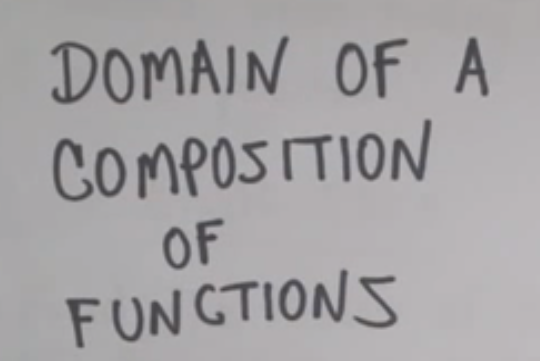 Compositions of functionsEx 1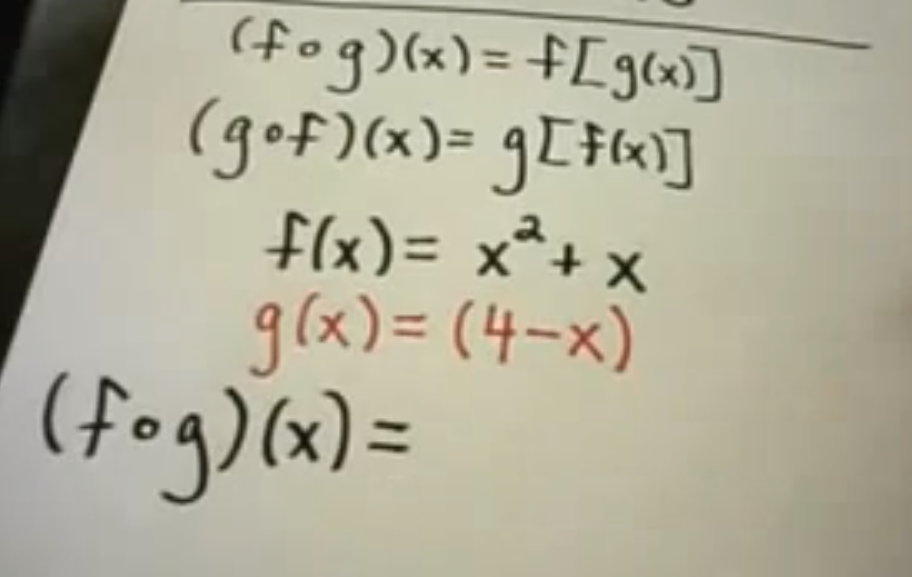 Ex. 2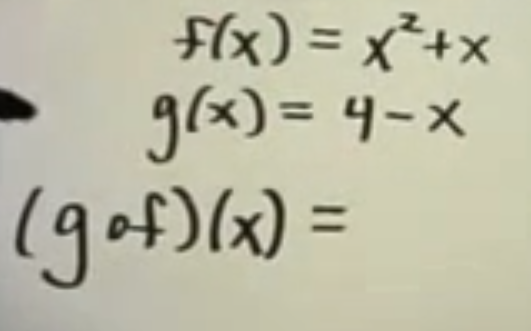 Domain of a Function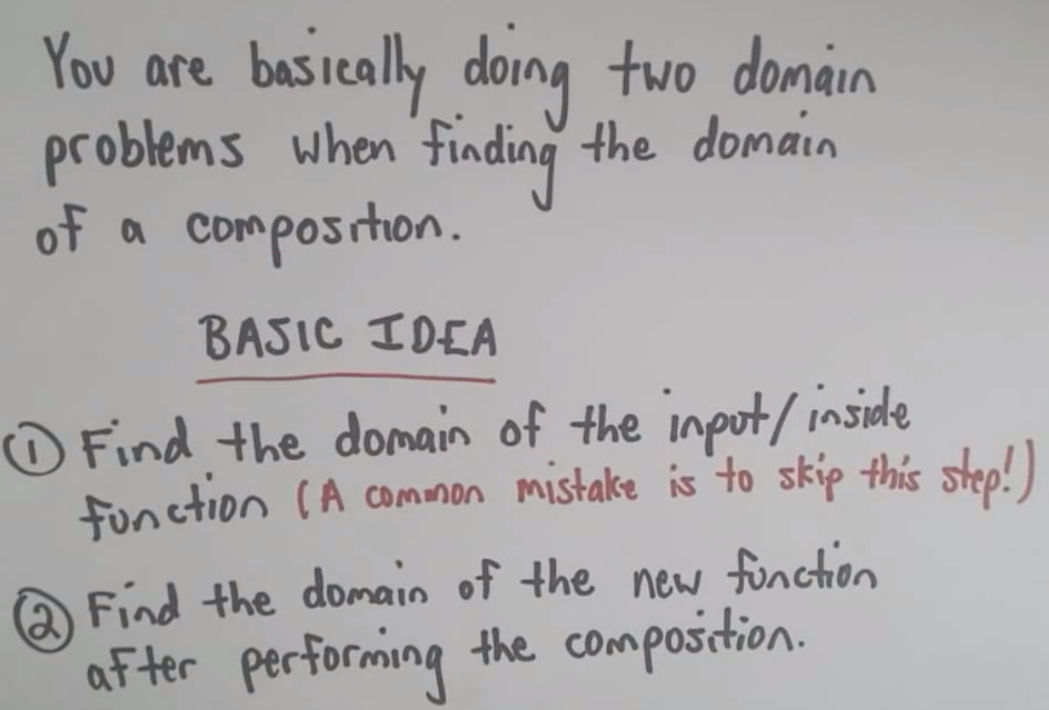 Ex. 3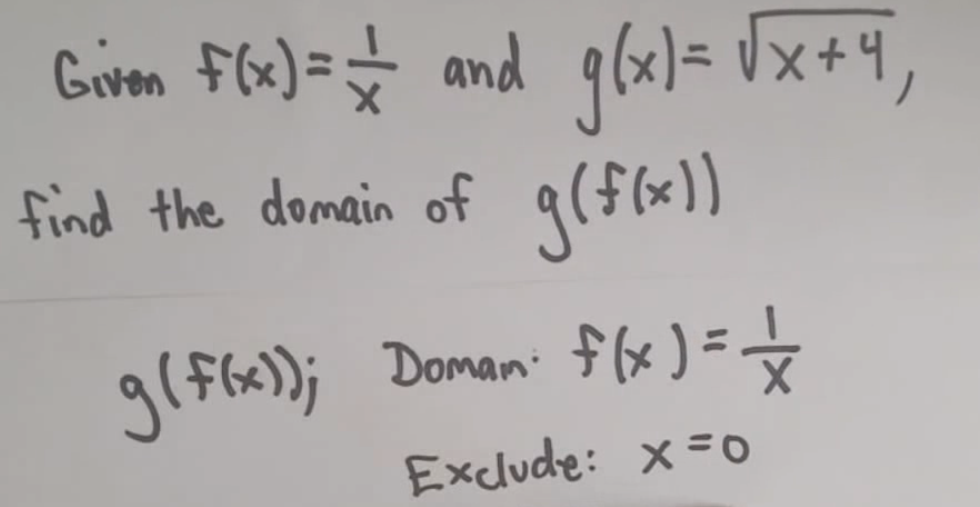 